Formulier deskundigenadvies (versie 01-02-2022)In te vullen door lid ondersteuningsteam)Inhoudelijke motivatie deskundigenadvies*Artikel 34.8. Deskundigen samenwerkingsverband De deskundigen, bedoeld in artikel 18a, elfde lid, van de wet zijn een orthopedagoog of een psycholoog en afhankelijk van de leerling over wiens toelaatbaarheid wordt geadviseerd ten minste een tweede deskundige, te weten een kinder- of jeugdpsycholoog, een pedagoog, een kinderpsychiater, een maatschappelijk werker of een arts. 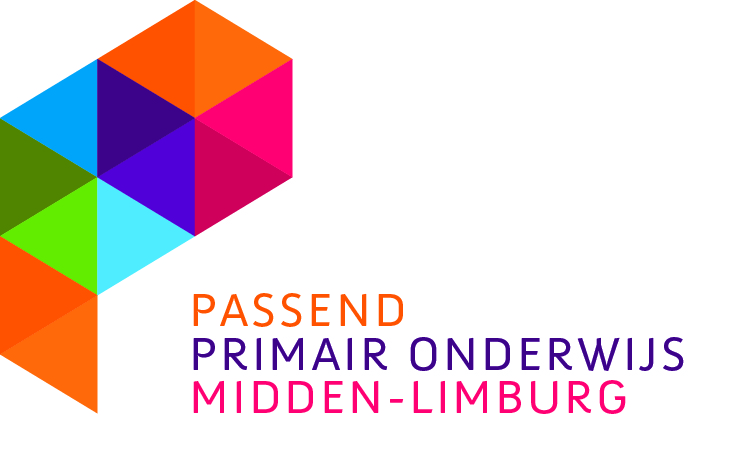             Bovenschools toetsings orgaan (BTO)Postadres: Panheelderweg 29 6097 AH HeelE: secretariaat.bto@swvpo3102ml.nlT: 0475 571215Naam leerlingGeboortedatumNaam en handtekening betrokken lid ondersteuningsteamToelaatbaarheidsverklaring gewenst voor:Toelaatbaarheidsverklaring gewenst voor: SBO SO categorie 1 SO categorie 2 SO categorie 3 SBO SO categorie 1 SO categorie 2 SO categorie 3Is het proces leidend tot de aanvraag doorlopen volgens de door het SWV vastgestelde procedure (cascademodel)    Ja   NeeMotiveer vanuit uw eigen deskundigheid waarom de basisondersteuning niet toereikend is en deze leerling extra ondersteuning nodig heeft.Is het proces leidend tot de aanvraag doorlopen volgens de door het SWV vastgestelde procedure (cascademodel)    Ja   NeeMotiveer vanuit uw eigen deskundigheid waarom de basisondersteuning niet toereikend is en deze leerling extra ondersteuning nodig heeft.Naam en functie orthopedagoog/psycholoog*:Naam en functie tweede deskundige*:Naam:      Functie:      Naam:      Functie:      HandtekeningHandtekeningDatum:      Datum:      